Организация подачи заявленияна участие в ГИАВыбранные обучающимся учебные предметы, форма (формы) ГИА указываются им в заявлении, которое он подает в образовательную организацию до 1 марта (включительно) текущего года.Заявление на участие в экзамене подается обучающимися лично на основании документа, удостоверяющего их личность, или их родителями (законными представителями) на основании документа, удостоверяющего их личность, или уполномоченными лицами на основании документа, удостоверяющего их личность, и оформленной в установленном порядке доверенности. Обучающиеся с ОВЗ при подаче заявления представляют копию рекомендаций психолого-медико-педагогической комиссии, а обучающиеся дети-инвалиды и инвалиды - оригинал или заверенную в установленном порядке копию справки, подтверждающей факт установления инвалидности, выданной федеральным государственным учреждением медико-социальной экспертизы.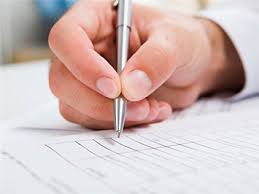 